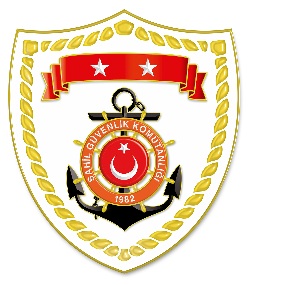 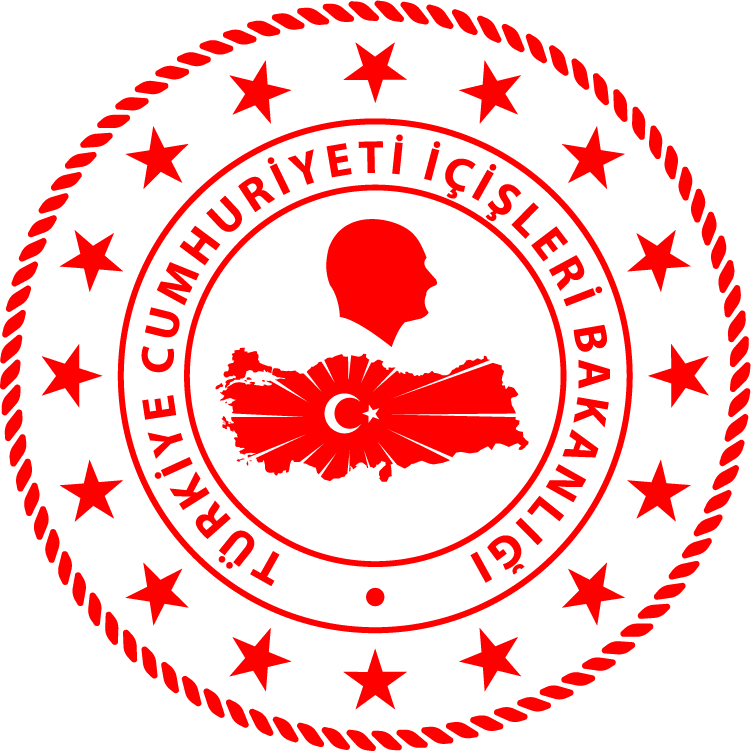 Karadeniz BölgesiEge BölgesiS.NUTARİHTESPİTUYGULANAN İDARİ PARA CEZASI MİKTARI (TL)CEZANIN KESİLDİĞİİL/İLÇE-MEVKİİAÇIKLAMA127 Temmuz 2020Yasak zamanda algarna ile deniz salyangozu avcılığı yapmak2.500SAMSUN/Ondokuzmayıs1 işleme 2.500 TL idari para cezası uygulanmıştır.S.NUTARİHTESPİTUYGULANAN İDARİ PARA CEZASI MİKTARI (TL)CEZANIN KESİLDİĞİİL/İLÇE-MEVKİİAÇIKLAMA127 Temmuz 2020Yasak sahada dalarak deniz patlıcanı avcılığı yapmak(3 işlem)7.600İZMİR/UrlaToplam 4 işleme 12.600 TL idari para cezası uygulanmıştır.227 Temmuz 2020Ruhsat tezkeresi almadan dalarak su ürünleri avcılığı yapmak5.000İZMİR/UrlaToplam 4 işleme 12.600 TL idari para cezası uygulanmıştır.